Townsview School 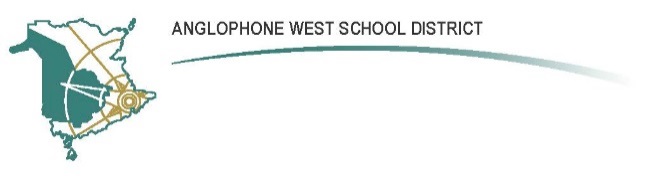 122 Lewis P. Fisher Lane Parent School Support CommitteeMeeting Minutes Date:  October 6, 2021	             Time:   6:30pm Townsview School – Virtual (TEAMS Meeting)Call to Order – ChairElection of Officers (Chair & Vice Chair)Nominations that have come forward: → Anna Hamill being nominated as Chair → Chelsey Phillips being nominated as Vice Chair Approval of the Agenda:Moved by    Chelsey Phillips		Seconded by     Pam Steeves To accept the October 6, 2021 meeting agenda as presented.All in FavorMotion Carried Approval of the Minutes from Previous Meeting:To accept the June 2, 2021  PSSC Meeting Minutes (as presented) (as amended)Moved by     Shelby Kennedy		Seconded by       Meaghan GourdeauBusiness Arising from the Minutes:None at this time.  Page / 2 Townsview SchoolOctober 6, 2021New Business:PSSC Orientation Documents Declaration Member Statements (to be signed)PSSC Handbook – Pat sent electronicallyPSSC Education Act – Pat sent electronically Meeting Dates    ─ Wednesday, October 6, 2021 @ 6:30pm (virtual)─ Wednesday, December 1, 2021 @ 6:30pm ─ Wednesday, February 2, 2022 @ 6:30pm─ Wednesday, April 6, 2022 @ 6:30pm ─ Wednesday, June 1, 2022 @ 6:30pm DEC Remarks – Jessica Martin  Jessica spoke a little about herself, she is busily learning the role of the DEC and is wanting to build that personal connection with the schools within her areashe has a child in Chelsey Phillips’s class here at TownsviewJessica spoke of how the DEC is currently revamping their roleDEC Public Meeting Schedule – October 21, 2021 @ 6:30pm November 25, 2021 @ 6:30pm December 9, 2021 @ 6:30pm January 27, 2022 @ 6:30pm February 24, 2022 @ 6:30pm March 24, 2022 @ 6:30pm April 28, 2022 @ 6:30pm May 19, 2022 @ 6:30pm June 9, 2022 @ 6:30pm PSSC Orientation – PSSC is here to provide advice and/or feedbackon school policies (our handbook) partnerships within the community engaging with parents in the communityplan for school improvementon School Plancommunicates with the DEC (Jessica Martin is our DEC Rep)the PSSC does not get involved in  teacher and staff issues student behavior or academic issues day to day operations of the school fundraising initiativesother helpful documents the Power Point Presentation – Introduction to the PSSCPSSC Handbook PSSC Education Act PSSC Budget $1,961.50Motion to spend PSSC monies (to help offset communication to our families) Pat spoke to the printing of documents for the communication to our parent community, documents such as the student handbook, the Return to School Operational Plan, newsletters, announcements, etc. Moved by     Becky Webster-Snoad 		Seconded by    Chelsey Phillips To authorize the spending of the PSSC budget of $1,961.50 in support of communication to the parent community.  All in FavorMotion Carried Page / 3 Townsview SchoolOctober 6, 2021Home & School Update – Pam Steeves Had their first meeting and they are in the processing of looking a the sponsoring support of resource materials (assistive tech & modalities) for support of student learning needs Plans for a fundraiser near Christmas (wreath raffle) Have also helped with Big Brother – Big Sister personal packs for our students Each year H&S purchase lice kits to provide to families in need School Plan – Angela Ketch →     Goal - to strengthen & support the Social and Emotional Well Being of our entire school community Angela is the chair of our School Plan & Professional Learning SEL (2nd Step Program)this is scheduled into our master teacher schedule – Period 1 Day 3 (all K-8 classes)Based on themes – the theme we are currently working on is Growth Mindset & Goal Setting The 2nd Step program provides for continuous learning right across the K-8 curriculum Teachers are to send out regular communiques to our families to let them know what is taking place Angela promotes through the use of our television monitors within the school and the use of our Twitter Account Teachers had professional learning on the use of the 2nd Step program (Nancy Gray & Courtney Fox)We have a dedicated SEL committee consisting of ESST, support staff and teachers We continue to emotion check-in for both our students and staff School Update Staffing Update Added Kate Gionet (6B) & Lana Thompson (5D)We have an EAL full time position along with EAL tutor supportProof of Vaccination & Contact Tracing (big part of the daily operations of the school)Emergency Response Plan Practicing fire drills, secure & hold and school lock down proceduresNot able to go to alternate site – Woodstock Baptist Church due to COVID 19 restrictionsThe Woodstock Rotary is extremely generous and we are thankful for their continued support of our school and our students They sponsored our Wiggle Floor ($4,000.00)They are sponsoring the purchasing of books to plus up our library with current books that our K-8 children ($3,000.00)Food security – we do have a lot of needs within our school.  With the help of community support we are able to provide for our students in need  We are fortunate to have the benefits of the grant Breakfast Clubs of Canada, whereby we purchase our food both locally & through the Moncton Food Depot, which comes to us through the local Woodstock Food Bank.  We have the following food security programs:  Breakfast program Lunch program Weekly backpack program Athletics is running (proof of vaccination & contact tracing)Cross Country Running (Grades 3-5)Cross Country Running (Grades 6-8)Boys & Girls Varsity Soccer Community Use of Schools will be starting up – youth activities Proof of Vaccination & Contact Tracing Return to School – Steven spoke about Outside times at noon hour – we have a system that seems to work (separating by grade level as opposed to classroom bubble) we are still able to contact trace when neededGreat start – staggered start works extremely well (we would love for this to continue year to year)Page / 4 Townsview SchoolOctober 6, 2021Middle School Drama – looking at options (in the Spring)Proof of Vaccination & contact tracing Potato Fundraiser begins Thursday, October 7th , 2021 and ends October 26th, 2021Only selling 20lb boxes – this went well last yearStudent Handbook Updated – we sent it electronicallyThanks to your contribution when asked do we sent home paper copy or electronicallyWe sent it home electronically and to date we have had requests from about 33 parents for a paper copySchool Website updated by Robyn DussaultTwitter Account (@TownsviewSchool) – Angela Ketch Home & School Facebook Page – Karen Payne keeps this updated for us Thunder Express – going to start (by grade level) Robyn Dussault Proof of Vaccination & Contact Tracing (when needed) Pre-K Registration takes place October 11 - 22, 2021 (ongoing throughout the year)Parents having to do it on-line We are doing up packages for those who need paper copies Discussion on School Update Pam Steeves was asking if there are more ways to promote the afterschool activities Steve mentioned that we do daily morning announcements Steve mentioned that we are starting up Thunder Express on Monday, October 12th this is a great way to provide information to students and that parents can also access Thunder Express to follow alongAngela mentioned about our Twitter account that families can follow along Pat mentioned that we promote on our school website and that Home & School promote on their Facebook Page Correspondence:None at this time Closing Comments:Pat thanked our parent volunteers both the PSSC and our H&S committee.  The support is needed and the feedback we receive can only strengthen our greater school community Date of Next Meeting:Wednesday, December 2, 2020Adjournment:Moved by  Chelsey Phillips to adjourn the October 6, 2021 Townsview PSSC Meeting.                                                            Anna Hamill 			October 11, 2021                                             PSSC Chair			          Date                                                          Chelsey Phillips 			October 11, 2021   PSSC Vice Chair 			            DatePSSC Members Present:Anna Hamill, ChairChelsey Phillips, Vice ChairAndrea Everett, Teacher Rep.OthersJoanne Guthrie Pam SteevesBecky Webster-SnoadJulie Williams  Meaghan GourdeauShelby Kennedy Karen PaynePSSC Members Regrets:School/DEC Representation Present:Pat Thorne, Principal Steven Jones, Vice Principal Angela Ketch, Vice Principal Jessica Martin, DECSchool/DEC Representation Regrets:Others (Community School Coordinator)JoAnn Boone Others (Home & School)